Slovotvorba ICílem tohoto pracovního listu je procvičit si některé znalosti a dovednosti ze slovotvorby, tedy tvoření slov. V češtině se slova tvoří těmito základními způsoby: odvozováním, skládáním a zkracováním. Vždy je třeba uvědomit si, které slovo je základové a které odvozené, například zahrada – zahradník, nebo les – lesík. Musíme si dávat také pozor na to, zda slovo obsahuje jeden slovní základ, nebo dva či více.Ve slovotvorbě hrají důležitou roli předpony, slovní základ a přípony. S jejich pomocí utváříme nová slova. Slovotvorba________________________________________________________VÝCHOZÍ TEXT (1) V domě panoval zmatek. Celá rodina Hedbávných se chystala na Židovské pece, kde se dnes bude konat veřejná poprava tuplovaného vraha Václava Fialy. Komisař Durman se moudře rozhodl zůstat doma. Popravy jej nudily svou předvídatelností. (2) Jakmile kočár odvážející Libušku a její rodiče zmizel z dohledu, komisař usedl do měkkého čalouněného křesla svého budoucího tchána a nalil si z jeho bohatých zásob drahý koňak. Náhle se komisaře zmocnil podivný neklid. Otevřel tedy svou velkou bednu plnou převleků, chvíli přemýšlel a pak radostně luskl prsty. Když na Židovské pece, tak stylově! Svižně se přestrojil za rabína a šouravým krokem se vydal na cestu. (3) Zdálo se, že se u popraviště sešlo půl Prahy. Když Durman dorazil do cíle, kat právě utahoval vzpouzejícímu se Fialovi oprátku kolem krku, pak zatáhl za páku propadliště, odsouzenec si zatančil ve vzduchu a bylo po všem. Tělo odřízli, naložili na káru a odvezli. (4) Jenže pak se všech šedesát tisíc očí chtivě upřelo na zbytek provazu, houpající se ve vánku. Lidé totiž věří, že provaz z oběšence nosí štěstí. Dav proto zešílel a začal se sám se sebou rvát. Komisař se snažil zorientovat, dělo se však příliš mnoho věcí. Tlačenice kolem oběšencova provazu zhoustla a roztočila se jako vír nad výlevkou. Nešťastníkům nasátým do jeho středu začaly pod tlakem lidských mas praskat kosti. Provaz každou chvíli držel někdo jiný, ale štěstí nepřinesl nikomu, protože každého, kdo se ho dotkl, ostatní ušlapali. Konečně komisař spatřil Hedbávné. Uprostřed mely se tiskli k sobě a zatím odolávali náporu lidu jako bárka na rozbouřeném moři. Zdálo se však, že je vlny davu brzy uchvátí. (P. Stančík, Mlýn na mumie, upraveno) max. 2 body Vypište z druhé části výchozího textu dvě přídavná jména, která obsahují předponu. Chybějící dílčí odpověď nebo zápis jakéhokoli slova, které nevyhovuje zadání úlohy, jsou považovány za chybu..Co jsem se touto aktivitou naučil(a):……………………………………………………………………………………………………………………………………………………………………………………………………………………………………………………………………………………………………………………………………………………………………… Autor: Miloš Mlčoch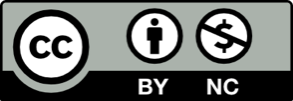 Toto dílo je licencováno pod licencí Creative Commons [CC BY-NC 4.0]. Licenční podmínky navštivte na adrese [https://creativecommons.org/choose/?lang=cs].